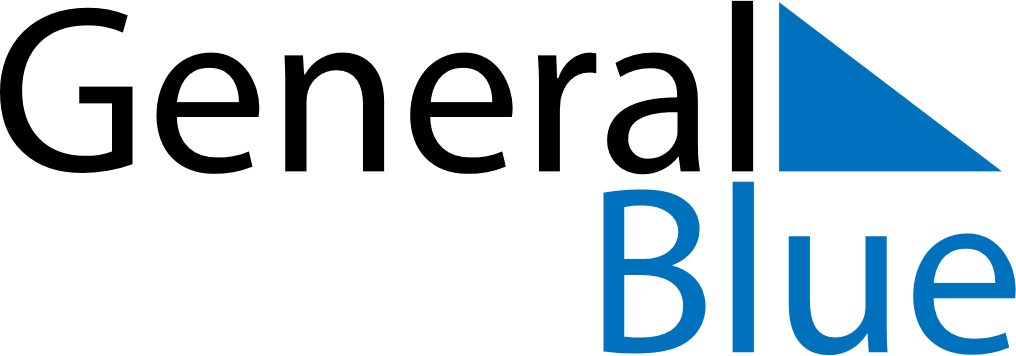 February 2021February 2021February 2021GuyanaGuyanaSUNMONTUEWEDTHUFRISAT123456789101112131415161718192021222324252627Republic Day28